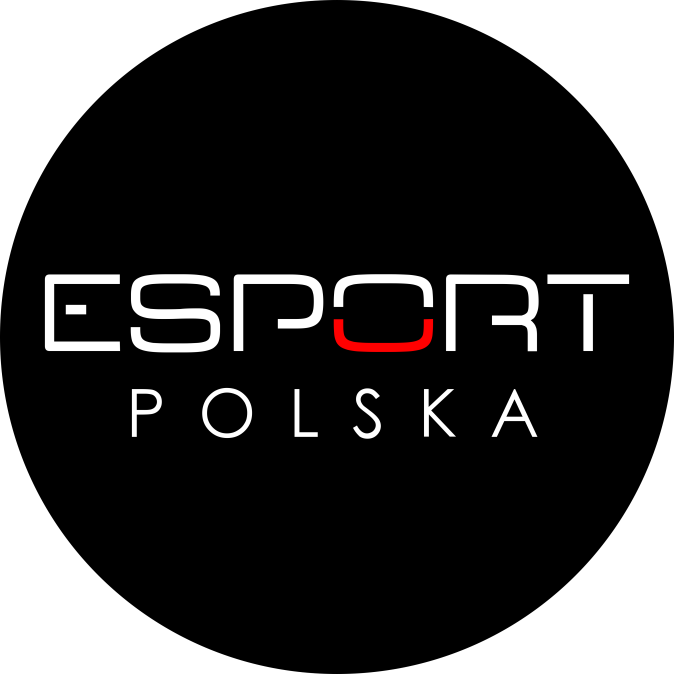 REGULAMIN OGÓLNYTurnieju DrużynowegoFIFA23ORGANIZATORSTOWARZYSZENIE ESPORT POLSKA§1. Postanowienia ogólne.Poniższy Regulamin Ogólny Turnieju (w skrócie „Regulamin”) dotyczy rozgrywek gry FIFA23.Termin turnieju oraz godzina rozpoczęcia podawana jest 
w osobnym komunikacie na stronie organizatora – www.esportpolska.orgOrganizatorem Turnieju jest: Stowarzyszenie „Esport Polska” z siedzibą w Bielsku-Białej. (KRS: 0000639135, NIP: 9372685743, REGON: 365503333).Każdy z uczestników Turnieju zobowiązany jest do zapoznania się z Regulaminem oraz jego przestrzegania. Na udział w Turnieju zgodę wyraża Rodzic dziecka przez wypełnienie pisemnej zgody i przekazanie do organizatora e-mailem lub najpóźniej w dniu turnieju do sędziego. Jest to równoważne z akceptacją postanowień Regulaminu. Jeżeli uczestnik Turnieju jest pełnoletni wypełnia pisemną zgodę samodzielnie.Udział w Turnieju przeznaczony jest dla Wszystkich sympatyków gry FIFA.Warunkiem udziału w Turnieju jest zgoda Rodzica lub prawnego opiekuna, a w przypadku osoby pełnoletniej zgoda własnoręcznie podpisana.Uczestnicy nie wnoszą opłat rejestracyjnych.Uczestnicy mogą zaopatrzyć się we własne kontrolery do gry (pady).Regulamin wchodzi w życie z dniem jego opublikowania.§2. System rozgrywek.W Turnieju udział biorą drużyny szkolne składające się z czterech zawodników. Zgłoszenie zawodników odbywa się przez wypełnienie formularza on-line na stronie www.bbgf.pl lub wysłanie e-mai na adres turniej@bbgf.pl. w terminie do 6.12.2023r. w formie zwykłej wiadomości tekstowej zawierającej:nazwa szkołyimiona i nazwiska zawodnikówadres e-mail do kontaktu z drużyną (e-mail szkoły lub jednego z zawodników).Zgłaszający otrzymuje potwierdzenie zgłoszenia drużyny do trzech dni.Obowiązkiem zgłaszającego (lub opiekuna drużyny) jest sprawdzenie potwierdzenia zgłoszenia. W przypadku braku takiej wiadomości należy ponownie zgłosić się na Turniej.Każdy zawodnik powinien posiadać również wypełnioną zgodę rodzica/opiekuna prawnego/własną, którą przekazuje Organizatorowi w dniu Turnieju. Zasady rozgrywania TurniejuWszystkie etapy Turnieju odbywają się systemem playoff (zwycięska drużyna awansuje do kolejnej rundy, przegrywająca drużyna odpada). W poszczególnych etapach każda drużyna rozgrywa trzy mecze – dwa pojedynki indywidualne i jeden deblowy (dwóch na dwóch).Przed rozpoczęciem rozgrywki w poszczególnym etapie zawodnicy ustalają kto będzie występował indywidualnie, a kto w deblu, z zaznaczeniem, że każdy reprezentant drużyny rozgrywa jeden mecz. Lista drużyn grających w pierwszej rundzie zostanie opublikowana po zakończeniu zgłoszeń na stronie Organizatora www.esportpolska.org lub na terenie szkoły/instytucji w dniu Turnieju.Półfinały – zwycięskie drużyny zagrają o I miejsce, pokonane – o III miejsce. §3. Rozgrywka meczowa.Wszystkie mecze rozgrywane są przy pomocy gry FIFA23 na konsoli PS5.Każdy gracz może posiadać własnego pada potrzebnego do gry.Organizatorzy zastrzegają sobie prawo do wyznaczenia godziny meczu, a osoby nie stosujące się do nich mogą zostać usunięte z turnieju lub mecz może być zakończony wynikiem pozytywnym dla przeciwnika (walkower). Dopuszcza się maksymalnie 5 minut spóźnienia. §4. Ustawienia gry.Ustawienia gry będą takie same na każdym stanowisku.Typ gry: ustalone w dniu TurniejuDługość połowy: 4 lub 6 minut (organizator zastrzega sobie prawo do zmian).Poziom trudności: ustalone w dniu TurniejuSzybkość gry: NormalnaKontuzje: WyłSpalone: Wł.Kartki: Wł.Zagrania ręką: Wył.Liczba zmian: 3Sterowanie: DowolneStadion: DowolnyPogoda: DobraPora dnia: Dzień/NocPiłka: domyślnaKamera: TelewizyjnaUWAGA!Rozgrywki rozgrywamy poprzez mecz towarzyski drużynami narodowymi lub klubowymi.§5. Zasady Fair Play.Organizator dokłada wszelkich starań w realizacji misji Stowarzyszenia Esport Polska określonych na stronie internetowej www.esportpolska.org.Następujące działania będą uznawane za niesportową grę:celowe wyłączenie komputera lub monitora, rzucanie padem, odłączanie przewodów itp. działania;gra na czas poprzez zbyt długie podawanie w obronie na własnej połowie w celu utrzymania korzystnego wyniku;niesportowy doping, niesportowe zachowanie lub ogólnie kłopotliwe (np. krzyk, wyzwiska), niewłaściwe i nieprofesjonalne działania skierowane przeciwko innemu graczowi podczas i poza rozgrywką turniejową.W przypadku wykrycia naruszenia jednego z punktów uznawanego za niesportową grę przez jakiegokolwiek gracza, uczestnik Turnieju (według uznania Opiekuna rozgrywek) może otrzymać ostrzeżenie, przegrać przez walkower lub w skrajnych przypadkach zostać zdyskwalifikowany z Turnieju.Organizator zastrzega sobie prawo do określenia innych warunków określających niesportową grę.§6. Działania zabronione i kary.Celem Organizatora jest zorganizowanie Turnieju na sprawiedliwych i równych dla wszystkich zasadach. W każdej sprawie spornej decyzję podejmuje Organizator, a jego działania są oparte na przyjętej zasadzie poczucia słuszności i sprawiedliwości. Regulamin jest jasnym wyznacznikiem tego, co uczestnik Turnieju powinien, a czego nie powinien robić, jednak w spornych lub bardziej skomplikowanych przypadkach zdanie Organizatora jest najważniejsze.Najważniejszą zasadą przyświecającą Turniejowi jest gra fair play. Dlatego organizator zobowiązuje graczy do:przestrzegania zasad kultury osobistej;okazywania wyrozumiałości i dążenie do kompromisu w przypadku problemów technicznych u przeciwnika;łagodzenia konfliktów;uczciwej gry bez używania jakichkolwiek nielegalnych wspomagaczy;przestrzegania etykiety oraz innych, ogólnie obowiązujących norm społecznych.§7. Postanowienia końcowe.Organizator Turnieju ma prawo do dokonywania zmian w regulaminie. W takim przypadku odpowiednia informacja zostanie ogłoszona na Turnieju.W kwestiach niezawartych w Regulaminie należy stosować obowiązujące na terenie Rzeczpospolitej Polskiej prawo, w szczególności Kodeks Cywilny.